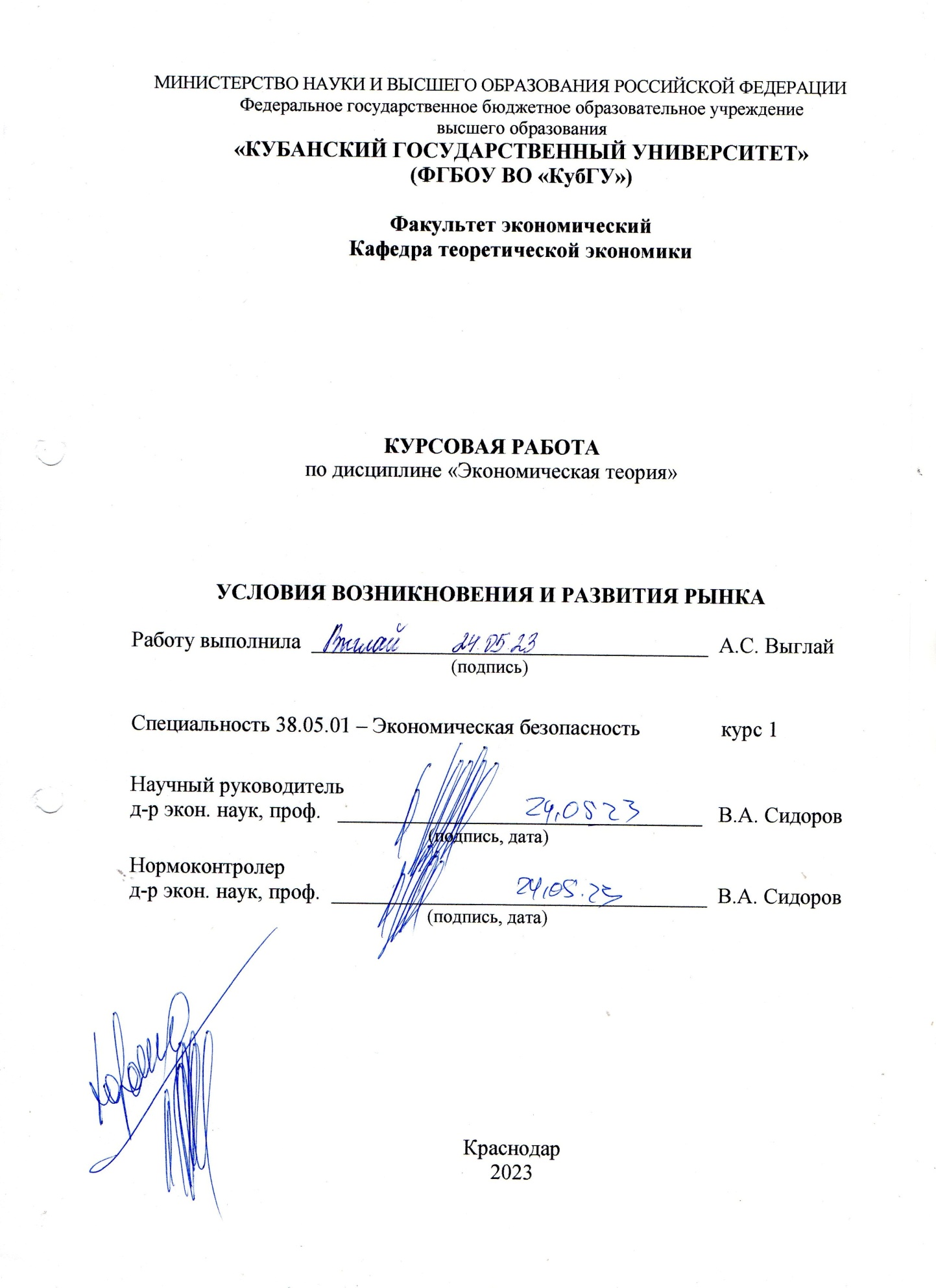 МИНИСТЕРСТВО НАУКИ И ВЫСШЕГО ОБРАЗОВАНИЯ РОССИЙСКОЙ ФЕДЕРАЦИИФедеральное государственное бюджетное образовательное учреждениевысшего образования«КУБАНСКИЙ ГОСУДАРСТВЕННЫЙ УНИВЕРСИТЕТ»(ФГБОУ ВО «КубГУ»)Факультет экономическийКафедра теоретической экономикиКУРСОВАЯ РАБОТА по дисциплине «Экономическая теория»УСЛОВИЯ ВОЗНИКНОВЕНИЯ И РАЗВИТИЯ РЫНКАРаботу выполнила  _____________________________________  А.С. Выглай(подпись)Специальность 38.05.01 – Экономическая безопасность               курс 1Научный руководительд-р экон. наук, проф.   __________________________________   В.А. Сидоров(подпись, дата)Нормоконтролерд-р экон. наук, проф.  ___________________________________  В.А. Сидоров(подпись, дата)Краснодар 2023СОДЕРЖАНИЕВВЕДЕНИЕДанная курсовая работа посвящена условиям возникновения и развития рынка.Актуальность темы обусловлена тем, что рынки постоянно развиваются, а это требует знания условий, в которых они возникают. Они играют очень значительную роль в экономике любой страны. Сложность рыночных отношений, их размеры и риски, присущие рынкам, все это причины для изучения условий развития рынков. При решении вопросов регулирования интересы участников рынка и государства часто совпадают, и в качестве способа решения возникающих проблем может использоваться саморегулирование. Целью данной работы является изучение условий возникновения и развития рынка. С этим связаны и основные задачи исследования:изучить товарное хозяйство как основу рыночной экономики;ознакомиться с теориями рынка с несовершенной конкуренцией и эффективного рынка;провести анализ Российского рынка;выявить проблемы развития рынка в экономике России;изучить формирование новой российской модели рыночной экономики.Объектом исследования является рыночная система РФ. Предметом исследования являются отношения, возникающие в условиях рыночной среды.Для решения поставленных задач были использованы следующие методы: системный и сравнительный анализ, анализ статистических данных, дедукция.В качестве информационной базы исследования были использованы публикации, учебники, учебные пособия, нормативно-правовые акты.Курсовая работа состоит из введения, двух глав, заключения и списка использованных источников. Во введении обоснована актуальность темы, сформулированы цели и задачи исследования, указаны объект и предмет исследования. Первая глава включает в себя три параграфа. Вторая глава включает в себя также три параграфа. В заключении подведены итоги и сделаны выводы исследования.1 Теоретические аспекты возникновения и развития рынка1.1 Товарное хозяйство как основа рыночной экономики Товарное хозяйство – это система производства, распределения и обмена товаров и услуг на рынке. Оно является основой рыночной экономики, которая базируется на свободном обмене товаров и услуг между участниками рынка.В товарном хозяйстве производители создают товары и услуги, которые затем распределяются посредством рыночных механизмов, таких как спрос и предложение. Конкуренция между производителями стимулирует улучшение качества товаров и снижение цен. [1]Основными чертами товарного хозяйства являются:частная собственность: в товарном хозяйстве предприятия принадлежат частным лицам или корпорациям, а не государству;рыночная ориентация: товарное хозяйство основывается на рынке, где спрос и предложение определяют цены и объемы производства;свободное предпринимательство: в товарном хозяйстве предприниматели свободно выбирают, что и как производить, и могут устанавливать цены на свою продукцию;конкуренция: товарное хозяйство характеризуется конкуренцией между предприятиями, что способствует постоянному совершенствованию производства и снижению цен;саморегулирование: рынок в товарном хозяйстве имеет возможность саморегулироваться благодаря механизму спроса и предложения, что позволяет достичь равновесия между спросом и предложением;международная торговля: товарное хозяйство предполагает развитую международную торговлю, что позволяет предприятиям находить новые рынки сбыта и расширять свой бизнес; [1]ограниченная роль государства: государство в товарном хозяйстве должно ограничивать свое вмешательство в экономику, чтобы не нарушать свободу предпринимательства и конкуренции.Важным элементом товарного хозяйства является логистика, которая обеспечивает эффективную доставку товаров от производителя до потребителя. Это включает в себя управление складами, транспортировку товаров и контроль качества на всех этапах логистической цепочки. [1]Товарное хозяйство также включает в себя финансовую систему, которая обеспечивает доступ к капиталу для производства и распределения товаров. Финансовые инструменты, такие как кредиты и инвестиции, помогают компаниям расширять свой бизнес и улучшать свою логистику.Одной из главных положительных сторон товарного хозяйства является то, что оно стимулирует инновации и технологический прогресс, так как производители конкурируют друг с другом, стремясь улучшить качество своих товаров и услуг и снизить их стоимость. Конкуренция также способствует более эффективному использованию ресурсов – каждый производитель стремится использовать ресурсы максимально эффективно, чтобы получить конкурентное преимущество. [1]Еще одним преимуществом товарного хозяйства является его способность меняться и адаптироваться к изменяющейся ситуации на рынке. Если спрос на какой-то товар или услугу увеличивается, то производители быстро реагируют на это, увеличивая производство и предложение на рынке. Это позволяет обеспечить более быстрое удовлетворение потребностей покупателей.Кроме того, товарное хозяйство создает благоприятные условия для развития торговли и различных видов предпринимательской деятельности, что способствует росту экономики в целом и улучшению уровня жизни людей.Товарное хозяйство также предоставляет возможность производителям получать прибыль, что стимулирует их дальнейшее развитие и инвестирование в свой бизнес. Это может способствовать созданию новых рабочих мест и улучшению качества жизни населения в целом.В целом, товарное хозяйство является эффективной основой для рыночной экономики, так как способствует инновациям, конкуренции и более эффективному использованию ресурсов. [1]Однако, товарное хозяйство также имеет свои недостатки. Например, оно может приводить к неравному распределению богатства и ресурсов между участниками рынка. Крупные компании могут иметь больше возможностей для получения капитала и расширения своего бизнеса, что может привести к монополизации рынка и снижению конкуренции.Кроме того, товарное хозяйство может приводить к экологическим проблемам, таким как загрязнение окружающей среды и истощение природных ресурсов. Поэтому в последние годы все больше компаний начинают обращать внимание на экологические аспекты своей деятельности и стараются использовать более экологически чистые технологии и материалы.Некоторые из недостатков товарного хозяйства как основы рыночной экономики включают: [15]1 неравенство: рыночная экономика, основанная на товарном хозяйстве, может привести к неравенству, поскольку богатые могут иметь больше возможностей для создания и роста своего бизнеса, в то время как бедные могут столкнуться с трудностями в этом;2 неустойчивость: рыночная экономика, основанная на товарном хозяйстве, может быть неустойчивой, поскольку рынок может колебаться в зависимости от спроса и предложения, что может привести к нестабильности бизнеса и экономики в целом;3 недостаток социальной ответственности: компании, работающие в рамках рыночной экономики, могут склоняться к преследованию своих собственных интересов, не учитывая социальных и экологических последствий своих действий; [15]4 недостаток государственного контроля: рыночная экономика может привести к тому, что государственный контроль и регулирование могут быть недостаточными, что может привести к нарушению прав потребителей и окружающей среды.Таким образом, товарное хозяйство имеет свои преимущества и недостатки, и его развитие требует балансирования между экономическими, социальными и экологическими интересами. Однако, в целом, товарное хозяйство является необходимым элементом современной экономики и играет важную роль в удовлетворении потребностей населения и развитии бизнеса.1.2 Теории рынка с несовершенной конкуренциейВначале XX в. процесс модификации экономики свободной конкуренции в монополистическую значительно ускорился и на Европейском континенте, где идеи экономического либерализма, провозглашающие полную свободу торговли (фритредерство) и рынков и другие положения о невмешательстве государства в экономику, перестали, так же, как и в США, соответствовать действительности.Следствием усилившейся монополистической организации бизнеса и хозяйственной жизни стал продолжавшийся в течение 1929–1933 гг. мировой экономический кризис.В этих условиях всесильный «закон рынков» Ж.Б. Сэя, на который более ста лет опирались представители «чистой экономической теории» - вначале классики, а затем маржиналисты, утратил свое значение. [3]Несовершенная конкуренция вслед за институционалистами стала предметом исследования и у неоклассиков. Причем, как выяснилось впоследствии, проблемы несовершенного рынка, представленного монополизированными структурами хозяйствующих субъектов, из числа представителей неоклассической экономической мысли почти одновременно рассмотрели в своих работах профессор Гарвардского университета Э. Чемберлин и профессор Кембриджского университета Дж. Робинсон. Их теории стали, несомненно, важным успехом ученых-экономистов XX в. [3]Во-первых, согласно теории Э. Чемберлина, вместо нереалистичного и искусственного абстрактного выражения «чистой конкуренции» оправдано выражение монополистической конкуренции, при которой продавец манипулирует и контролирует цены, и становится доминирующим игроком на «своем рынке», чтобы всегда оставаться конкурентоспособным.Во-вторых, введенное им понятие монополистической конкуренции, Э. Чемберлин заменяет понятие «чистая конкуренция». Это объясняется тем, что при монополистической конкуренции структура рынка представлена достаточно большим количеством продавцов, на результаты деятельности одной компании не влияют результаты деятельности других конкурентов, покупатели предпочитают продукцию, разнообразие которой обусловлено маркой или другими качественными характеристиками конкретного продавца, «дифференцированные продукты», т.е. продукты определенной марки, являющиеся близкими заменителями говорят, что компания способна создать любого «нового» продавца или «войти» в отрасль или сектор. [3]В-третьих, если раньше «классическая» и «неоклассическая» школы считали чистую конкуренцию решающим условием экономического роста, а специфическую конкуренцию допускали только на объединенных рынках, то согласно теории Э. Чемберлина, даже в монополии, основанной на «дифференциации продукта», конкуренция может иметь место, если один и тот же тип продукта обладает особыми характеристиками и покупателю разрешено отдавать предпочтение одному из продуктов этого типа.Другой профессор, работающий над темой несовершенной конкуренцией, была Дж. Робинсон. [3]Во-первых, по убеждению Дж. Робинсон, в условиях совершенной конкуренции предприниматели меньше заинтересованы в монополизации производства, чем в условиях несовершенного рынка, в котором отдельные фирмы не могут достичь оптимальных размеров, функционируют неэффективно, и «поэтому монополист имеет возможность не только повысить цены на свою продукцию, ограничивая выпуск, но также снизить издержки производства путем совершенствования организации производства в отрасли».Во-вторых, по мнению Робинсона, помимо того, что монополия требует, чтобы продукты были заметно отделены от «товаров-субститутов», монополистическое предприятие должно быть заметно отделено от «товаров-субститутов». Более того, по мнению Робинсона, помимо того, что монополия требует, чтобы продукты были заметно отделены от «товаров-субститутов», требуется дополнительное условие. [3]Таблица 1 – Теории рынка с несовершенной конкуренцией (составлена автором на основании [3])Рассмотренные теории рынка позволяют сделать вывод о том, что в условиях несовершенной конкуренции цены и объемы производства могут быть искажены, что может привести к неравенству и неэффективности рынка. Поэтому важно учитывать особенности каждой теории и разрабатывать соответствующие меры регулирования рынка для достижения оптимальных результатов.1.3 Теория эффективного рынкаГипотеза эффективного рынка (EfficientMarketsHypothesis, EMH) – финансовая теория, официально выдвинутая Юджином Фамой в 1960-1970-х годах. Согласно ей, все акции торгуются по их справедливой стоимости, поэтому практически невозможно систематически «переигрывать рынок», то есть получать доход выше, чем в среднем по рынку. В первоначальных публикациях Фамы эффективный рынок определялся как рынок, который «быстро приспосабливается к новой информации». Но два десятилетия спустя определение было пересмотрено, поскольку получение и передача данных и новой информации стала осуществляться гораздо быстрее благодаря развитию и широкому распространению интернета. [15]ЕМН разделяется по степени эффективности на три формы.Слабая форма эффективности (weakform) подразумевает, что вся информация, содержавшаяся в прошлых изменениях цен, полностью отражена в текущих рыночных ценах. Если это верно, то информация об исторических тенденциях изменения цен тех или иных ценных бумаг не имеет никакой ценности при выборе объекта инвестирования – факт, что в течение последних трех дней цена неких акций росла, не помогает прогнозировать их завтрашнюю цену. [15]Многие экономисты считают концепцию слабой формы ЕМН верной лишь в основном: знание цен прошлых периодов не поможет получить сверхприбыль на рынке ценных бумаг.Умеренная форма эффективности (semistrongform) предполагает, что текущие рыночные цены отражают не только изменение цен в прошлом, но и всю остальную общедоступную информацию. Таким образом, не имеет смысла изучать финансовые отчеты предприятий и другие опубликованные статистические данные, так как любая общедоступная информация немедленно отражается на ценах акций до того, как можно будет ее использовать с пользой для себя. [15]Многочисленные эмпирические исследования за редким исключением подтверждают существование умеренной формы ЕМН. Поэтому получение сверхдоходов на финансовых рынках в большей степени определяется случайными факторами, чем профессионализмом менеджеров и аналитиков, занятых прогнозированием ситуаций на рынках.Сильная форма эффективности (strongform) предполагает, что в текущих рыночных ценах отражена вся информация - и общедоступная, и доступная лишь отдельным лицам. Если эта гипотеза верна, то получение сверхдоходов невозможно даже для лиц, посвященных во все тайны предприятий, – директоров, крупнейших акционеров. Эмпирические исследования свидетельствуют об отсутствии на важнейших рынках ценных бумаг сильной формы эффективности. [15]Это положение определяет в российских условиях актуальность правового обеспечения ответственности должностных лиц, злоупотребляющих своим положением в целях получения сверхдоходов на финансовых рынках.Компромисс между риском и доходностью непосредственно следует из концепции эффективности рынков. При умеренной форме эффективности рынка, когда в ценах отражена вся общедоступная информация и, следовательно, стоимость ценных бумаг не содержит никаких искажений, более высокие доходы сопряжены с более высоким риском. ЕМН и вытекающая из нее концепция компромисса между риском и доходностью указывают инвесторам оптимальную стратегию капиталовложений:определение приемлемого уровня риска;формирование диверсифицированного портфеля инвестиций, имеющих приемлемую степень риска;минимизация трансакционных издержек. [15]EMN, или эволюционная теория рынка, является современным продолжением теории рынка, которое подчеркивает важность эволюции и адаптации в функционировании рынков. Он основан на основных принципах традиционной теории рынка, таких как спрос и предложение, но включает идеи эволюционной биологии и теории сложных систем, чтобы создать более динамичное и реалистичное представление о том, как работают рынки.EMN признает, что рынки не статичны и неизменны, а постоянно развиваются и адаптируются к изменяющимся обстоятельствам. Это означает, что участники рынка также должны развиваться и адаптироваться, чтобы добиться успеха. [15]Кроме того, EMN подчеркивает важность петель обратной связи и сетевых эффектов в определении результатов рынка. Это означает, что небольшие изменения в одной области рынка могут иметь волновой эффект во всей системе, что приводит к сложным и непредсказуемым результатам.Эффективный рынок является основой для развития таких современных теорий, как эффективность рынка с учетом информационных технологий (EMH-IT) и поведенческая финансовая теория.EMH-IT предполагает, что с развитием информационных технологий и доступности информации, рынок становится более эффективным и цены активов отражают всю имеющуюся информацию. Однако, данная теория также учитывает возможность манипуляций на рынке и не исключает наличие аномалий на рынке, которые могут быть использованы для получения прибыли.Поведенческая финансовая теория учитывает влияние психологических факторов на принятие инвестиционных решений и предполагает, что рынок может быть неэффективным из-за наличия иррациональных поведенческих факторов у инвесторов. Таким образом, данная теория дополняет теорию эффективного рынка, учитывая влияние эмоций и психологических факторов на рынок. [15]В целом, современные теории рынка учитывают ограничения теории эффективного рынка и предлагают дополнительные подходы к анализу рынка и принятию инвестиционных решений. Понимание теорий рынка и их применение в инвестиционной деятельности являются важными факторами для достижения успеха на финансовых рынках.2 Развитие рынка в российской экономике2.1 Анализ российского рынкаРоссийский финансовый рынок является одним из наиболее развитых в СНГ и предлагает инвесторам широкий спектр инвестиционных возможностей. Однако, он также имеет свои особенности и риски.В России существует несколько бирж, на которых торгуются акции, облигации, фьючерсы и другие финансовые инструменты. Наиболее крупной является Московская биржа, которая объединила в себе ММВБ и РТС.По данным Банка России, начиная с II квартала 2022 г. на фоне геополитических сложностей и западных санкций резко замедлился рост числа клиентов на брокерском обслуживании, и сократилась доля активных клиентов (совершивших хотя бы одну сделку). По итогам III квартала активность клиентов с брокерскими счетами находилась на минимальном уровне за последние несколько лет. Основными причинами стало объявление мобилизации и ухудшение экономических и потребительских ожиданий населения [20].В условиях введенных ограничений на операции с валютами недружественных стран в отношении крупнейших банков роль физических лиц на валютном рынке стала заметнее, а их доля в оборотах в декабре 2022 г. достигла 28% (годом ранее – 11%). Розничные инвесторы выступали одними из основных покупателей валютной выручки экспортеров на биржевом рынке, а также выполняли арбитражные функции между валютными парами, способствуя выравниванию кросс-курсов доллара США, евро и юаня на российском рынке. В IV квартале 2022 г. курс рубля снижался, а физлица приобрели иностранной валюты на 387 млрд руб. [20]В целом за год объем покупок валюты населением составил 1,06 трлн руб., при этом остатки валюты на брокерских и банковских счетах физлиц (в долларовом выражении) уменьшились, так как приобретаемая валюта преимущественно переводилась на зарубежные счета. Помимо валют недружественных стран, физические лица также приобретали юани (138 млрд руб. за год на нетто-основе), гонконгские доллары, белорусские рубли и золото (14, 10 и 7 млрд руб. соответственно). Часть средств была направлена на покупку облигаций в юанях. Высокие обороты по операциям с юанем в конце года обеспечивались в основном арбитражными операциями. [13]
Рисунок 1 – Динамика числа клиентов на брокерском обслуживании и доли активных клиентов [13]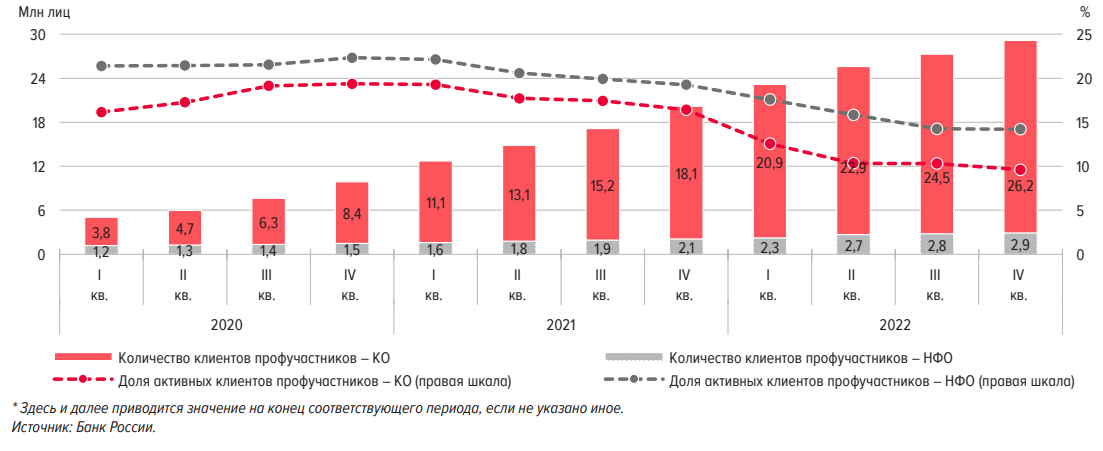 Ограничительные меры дали возможность России снизить зависимость от импортной продукции и найти новые источники доходов от экспорта.Третий пакет (документ в полторы сотни страниц), введенный 26 февраля 2022 года, включал запрет предоставлять кредиты нескольким российским банкам, отключение их корреспондентских счетов, запрет для западных компаний и банков сотрудничать с оборонными компаниями России и производителями продукции двойного назначения, запрет на продажу и передачу в лизинг российским авиакомпаниям самолетов, оборудования, запчастей, запрет на поставки в Россию полупроводников, микроэлектроники, оборудования для производства микросхем и других товаров, которые могут применяться в оборонной промышленности, запрет поставлять товары и оборудование, которое применяется при нефтепереработке и другие ограничения. 25 февраля 2023 года Евросоюз ввёл уже 10 пакет санкций. Ранее новые ограничения ввели США и Великобритания.Санкции оказали существенное влияние на российскую экономику. Но она смогла перестроиться. Были найдены новые рынки для экспорта продукции, выстроены новые логистические цепочки поставок, заработал параллельный импорт для ввоза необходимых товаров через третьи страны. Введенные ограничения стимулировали импортозамещение.Российский рынок высоких технологий и интернет-бизнеса за год прошел через серию наиболее болезненных трансформаций, связанных с тем, что практически все крупнейшие мировые производители официально ушли из страны. Однако рынок сумел адаптироваться к новым условиям благодаря перестройке логистических цепочек и легализации параллельного импорта. Так, по данным Silverado Policy Accelerator, после ухода ряда западных поставщиков бытовой и электронной техники Россия сумела сохранить присутствие продукции на внутреннем рынке благодаря наращиванию импорта со стороны компаний из Турции, Беларуси и Китая.Отсутствие техподдержки, отключение оборудования и программного обеспечения так и не стали проблемой ИТ-отрасли, так как в 2022 году на российском рынке появилось множество компаний, оказывающих поддержку «всерую», «вчерную» или иным способом, говорит преподаватель Школы ИТ-менеджмента РАНХиГС Дмитрий Пшиченко. Год ограничений и запретов не привел к существенному сокращению добычи и обвалу экспорта российской нефти и угля. Но разрыв связей с Западом вызвал серьезное снижение экспорта газа в Европу и уменьшение добычи газа в нашей стране почти на 12%. Поставки за границу и добыча нефти по итогам 2022 года выросли. Экспорт Россия почти полностью перенаправила в страны Азиатско-Тихоокеанского региона (АТР). Но это не говорит о том, что санкции на нас не повлияли.Какие отрасли показали ростВ 2022 г. по отношению к 2021 г. рост показал сырьевой (+0,8%) и энергетический (+0,1%) сектора. Объёмы добычи полезных ископаемых выросли за счёт нефти и природного газа (+0,7%), прочих полезных ископаемых (+5,6%) и предоставления услуг в области разработки месторождений (+5,6%).Благодаря переориентации экспортных поставок с европейского рынка на азиатский (Индия, Китай), объёмы производства нефтегазового сектора по итогам 2022 г. не только не упали, но и выросли. Так, в прошлом году добыто на 2,1% больше нефти (с учётом газового конденсата), чем за 2021 год. Общий объём составил 534 млн т.Если добыча природного газа в 2022 г. сократилась на 13,4% – до 573 млрд м³, то производство СПГ выросло на 8,1% – до 32,5 млн т. Это вызвано уменьшением поставок в Европу на фоне санкций и повреждения ниток газопроводов.Сферу добычи прочих полезных ископаемых, в которую входит добыча камня, щебня и песка, поддержал рост объёмов строительного сектора– в 2022 г. строительство недвижимости побило рекорд.Среди обрабатывающих производств главными драйверами роста в сложной экономической ситуации стали, следующие отрасли:фармацевтика (+8,6%);полиграфическая деятельность (+7,8%);производство готовых металлических изделий (+7%);производство напитков (+3,1%);производство машин и оборудования, не включённых в другие группы (+1,9%);производство компьютеров, электронных и оптических изделий.Значительный рост в таких секторах, как фармацевтика, продовольствие и полиграфическая деятельность, обусловлен своевременной переориентацией рынка на удовлетворение внутреннего спроса после ухода иностранных компаний.Увеличение объёма производства готовых металлических изделий, машин и оборудования, не включённых в другие группы, а также компьютеров, электронных и оптических изделий, скорее всего, вызвано увеличением оборонных заказов.Благодаря своевременной переориентации рынка сбыта сектор обеспечения электрической энергией, газом и паром по итогам 2022 г. вырос на 0,1%.Какие отрасли продемонстрировали падениеВ 2022 г. сфера водоснабжения и водоотведения просела на 6,1%, что вызвано сокращением объёмов утилизации отходов и обработки вторичного сырья на 13,9%.Обрабатывающая отрасль показала снижение на 1,3%. Лидерами падения стали отрасли, которые больше всего пострадали от действия санкций:производство автотранспортных средств (-44,7%);обработка древесины и производство изделий из дерева и пробки (-12,5%);производство текстильных изделий (-8,3%);производство табачных изделий (-7,1%);Больше всего от санкций пострадало производство автомобилей, которое представляет собой сложную технологическую и логистическую цепочку. Из-за нехватки комплектующих, деталей и материалов в 2022 г. выпуск легковых автомобилей снизился на 67% – до 450 тыс., грузовых автотранспортных средств – на 24,3%, до 141 тыс.Объёмы производств по обработке древесины снизились из-за падения спроса на российскую продукцию деревообработки, а производство текстильных изделий и табачной продукции пострадало из-за нехватки зарубежного сырья.В секторе добычи полезных ископаемых снижение показала сфера добычи угля (-0,8%) из-за эмбарго со стороны ЕС. Переориентация с европейского рынка сбыта на закупки со стороны Китая, Индии и стран Ближнего Востока помогли избежать более серьёзного падения.Добыча металлических руд уменьшилась на 4,5% из-за санкций со стороны ЕС, страны которого являются основными покупателями российской железорудной продукции.2.2 Проблемы развития рынка в экономике РоссииВ экономике России существует ряд проблем, которые мешают развитию рынка (таблица 2).Таблица 2 – Проблемы развития рынка (составлена автором)Рассмотрим проблемы подробнее.1 Недостаточность конкуренции.Недостаточность конкуренции влечет за собой ряд проблем, затрудняющих развитие рынка в России. Сюда можно отнести:Ограниченный выбор потребителей: когда на рынке доминирует несколько крупных компаний, потребители ограничены в выборе товаров и услуг. Это может привести к ухудшению качества, ограниченному разнообразию и высоким ценам.Высокие цены: монополистические или олигополистические структуры могут устанавливать завышенные цены на товары и услуги, так как отсутствует достаточная конкуренция, которая бы стимулировала снижение цен. Это негативно сказывается на потребителях, которые вынуждены платить больше за необходимые им товары и услуги.Низкое качество: когда компании на рынке не испытывают достаточной конкуренции, у них может отсутствовать стимул к инновациям и повышению качества товаров и услуг. Они могут не вкладывать достаточные ресурсы в исследования и разработки, что приводит к низкому качеству продукции.Ограниченные инновации: Конкуренция является сильным стимулом для инноваций. Когда на рынке отсутствует конкуренция, компании имеют меньше мотивации для разработки новых и улучшенных продуктов и услуг. Это может замедлить темпы технологического прогресса и инноваций в отраслях.Сокращение рабочих мест: В неконкурентной среде компании, имеющие доминирующее положение, могут ограничивать новое предпринимательство и рост малых и средних предприятий.2 Излишняя монополизация производства.Излишняя монополизация производства на рынке может привести к нескольким негативным последствиям:ограничение выбора потребителей. Монополистическая компания может устанавливать высокие цены на свою продукцию, что ограничивает доступность ее для широкой аудитории;снижение качества продукции. Без конкуренции монополистическая компания может не иметь стимулов для улучшения качества своей продукции.недостаток инноваций. Монополистическая компания может не иметь стимулов для разработки новых технологий и инноваций, так как ее позиция на рынке уже устоялась;ограничение конкуренции. Монополистическая компания может использовать свою позицию на рынке, чтобы исключить конкурентов и создать барьеры для новых игроков на рынке;негативное влияние на экономику. Излишняя монополизация производства может привести к снижению конкуренции на рынке, что в свою очередь может привести к снижению инвестиций и экономическому затормаживанию.3 Излишний контроль государства.Если государство слишком сильно вмешивается в экономику и контролирует большую часть рынка, то это может привести к следующим негативным последствиям:– ограничение свободы предпринимательства. Если государство контролирует большую часть рынка, то предприниматели могут испытывать трудности в запуске новых бизнесов и конкурировании с государственными компаниями;– распределение ресурсов. Государственное управление рынком может привести к неэффективному распределению ресурсов, так как государство может не иметь достаточно информации о рынке и потребностях потребителей;– коррупция. Если государство контролирует большую часть рынка, то это может привести к возникновению коррупции и недостаточной прозрачности в принятии решений;– снижение качества услуг. Государственные компании могут не иметь стимулов для улучшения качества своих услуг, так как они могут быть защищены от конкуренции.Эти проблемы требуют комплексного подхода и решения на уровне правительства, бизнеса и общества в целом.Подводя итог, стоит отметить, что решение вышеперечисленных проблем позволит рынку в России развиваться, что, в свою очередь, окажет положительный эффект на развитие всей экономике в целом.2.3 Формирование новой российской модели рыночной экономикиВ непростой экономической ситуации обеспечение устойчивого социально-экономического развития на долгосрочную перспективу становится для России первостепенной задачей. Сейчас не вызывает сомнений тот факт, что устаревшая модель пассивного экономического роста, основанная на наращивании сырьевого экспорта, исчерпала себя ещё 6 –7 лет назад, когда при стабильно высоких ценах на нефть сначала снизились темпы экономического роста, а затем началась стагнация экономики. [19]В этой ситуации становится очевидным, что нашей стране необходима новая парадигма экономического развития, которую нужно выработать совместными усилиями всех заинтересованных сторон. Новая модель экономического развития должна обеспечить динамичный и устойчивый рост российской экономики, основанный на внутренних факторах конкурентоспособности страны, и, прежде всего, на повышении производительности труда и экономической эффективности. Для того, чтобы сократить разрыв в уровне и качестве социально-экономического развития, отделяющий Россию от наиболее развитых стран мира, необходимо, чтобы национальная экономика развивалась ускоренными темпами (выше среднемировых). Вместе с тем основной целью экономического роста должно быть благополучие человека, а стандарты жизни наших граждан, качество образования и здравоохранения должны быть сопоставимы с уровнем ведущих мировых экономик, чтобы нашим соотечественникам было комфортно жить в России. [19]Экономическая политика России должна быть направлена на повышение потенциального роста, чего можно достичь через более полное использование трудовых ресурсов, накопление капитала через рост инвестиций и повышение производительности труда и капитала. Удвоение потенциального роста, то есть выход на траекторию 4% роста ВВП, является вполне реальной задачей. [19]Но для новой модели экономики необходима новая активная инвестиционная политика, реализуемая в четырёх направлениях: – создание инвестиционного ресурса (сокращение издержек – прямых и трансакционных); – создание условий для трансформации сбережений в инвестиции, увеличение склонности к инвестированию (макроэкономические и регуляторные меры, направленные на повышение уровня доверия бизнеса и улучшение бизнес-среды); – стимулирование инвестиционной активности через механизмы государственной поддержки инвестиций (Программа поддержки инвестиционных проектов на основе проектного финансирования, «антикризисная поддержка» адаптации секторов экономики к новым условиям); – расшивка спросовых ограничений (максимальное использование потенциала внутреннего рынка через программы импортозамещения, агрессивная поддержка экспорта). [19]Итак, первое направление – создание инвестиционного ресурса. В условиях ограниченного доступа к внешнему финансированию и высоких в краткосрочной перспективе процентных ставок по ресурсам, привлекаемым на внутреннем финансовом рынке, собственные средства компаний, их прибыль выступают основным источником для инвестиций.Во-первых, это ограничение роста тарифов («целевая инфляция минус») и стимулирование естественных монополий к сокращению издержек.Во-вторых, на снижение издержек влияет сдерживание роста стоимости трудовых ресурсов (рост реальных зарплат не должен превышать рост производительности). Для этого готовятся предложения по корректировке трудового законодательства, направленные на повышение гибкости рынка труда. [19]В-третьих, важнейшим фактором экономического развития является снижение уровня административных издержек для бизнеса: сокращение объёма отчётности, уменьшение количества различных проверок, упорядочение и снижение неналоговых платежей. В совокупности данные меры, по нашим оценкам, могут снизить издержки бизнеса (высвободить инвестиционный ресурс) в объёме до нескольких сотен миллиардов рублей в год.Второе, важнейшее для новой инвестиционной модели роста направление – создание условий для трансформации сбережений в инвестиции. Наличие инвестиционного ресурса не означает автоматической его трансформации в инвестиции. Собственные ресурсы компаний могут уйти в высокие дивиденды или в отток капитала при нежелании бизнеса инвестировать. Активная инвестиционная политика должна стимулировать бизнес к инвестициям. Для этого необходимо повысить уровень определённости в экономике и улучшить качество бизнес-среды. [19]В части макроэкономики меры должны быть направлены на обеспечение макроэкономической стабильности, что подразумевает долгосрочную сбалансированность бюджетной конструкции, снижение инфляции и процентных ставок. Инфляционное таргетирование – ключевой инструмент формирования стабильных инфляционных ожиданий, что является необходимым условием для снижения уровня инфляции и реальных процентных ставок.Третья составляющая новой инвестиционной модели – стимулирование инвестиционной активности через механизмы государственной поддержки инвестиций, прежде всего через механизмы ЧГП (Частно-государственное партнерство) с предоставлением госгарантий и механизмов рефинансирования, что обеспечит доступ частного капитала в модернизацию публичной инфраструктуры, включая жилищно-коммунальное хозяйство, здравоохранение, образование. [19]Будут расширяться возможности и формы участия частных операторов в управлении инфраструктурой.Инвестиции должны стать главным драйвером экономики. Активная инвестиционная политика является краеугольным камнем новой экономической модели. В среднесрочной перспективе именно инвестиции в отличие от чистого экспорта, ограниченного стагнирующим глобальным спросом, и конечного потребления, ограниченного динамикой доходов, станут основным локомотивом роста.Чтобы поддержать инвестиционную модель роста, мотивировать частный бизнес к инвестированию, необходимо формирование спроса, снятие ограничений для российских компаний в доступе на внешние рынки и повышение их конкурентоспособности на внутреннем рынке.Программы импортозамещения могут помочь увеличить производство товаров и услуг на внутреннем рынке, что в свою очередь может привести к увеличению потребительского спроса. Для этого государство может предоставлять льготы и субсидии для развития отечественных производителей.Агрессивная поддержка экспорта может помочь компаниям увеличить продажи за пределами страны, что также может привести к увеличению производства и спроса на внутреннем рынке. Для этого государство может оказывать финансовую и инфраструктурную поддержку экспортерам.Подводя итог, можно отметить, что новая модель экономического развития должна обеспечить динамичный и устойчивый рост российской экономики. Рассмотренные этапы новой инвестиционной политики позволяют сосредоточиться на конкретных шагах, необходимых для достижения поставленной цели.ЗАКЛЮЧЕНИЕНа основе проведенного исследования можно сделать вывод, что актуальность исследования была раскрыта, а также были решены все задачи исследования. На основе решенных задач можно сделать вывод о том, что товарное хозяйство – это система производства, распределения и обмена товаров и услуг на рынке. Оно является основой рыночной экономики, которая базируется на свободном обмене товаров и услуг между участниками рынка.Основными чертами товарного хозяйства являются:1 частная собственность;2 рыночная ориентация;3 свободное предпринимательство;4 конкуренция;5 саморегулирование;6 международная торговля;7 ограниченная роль государства.Подводя итог, стоит отметить, что товарное хозяйство имеет свои преимущества и недостатки, и его развитие требует балансирования между экономическими, социальными и экологическими интересами. Однако, в целом, товарное хозяйство является необходимым элементом современной экономики и играет важную роль в удовлетворении потребностей населения и развитии бизнеса.Также хочется отметить, что рассмотренные теории рынка позволяют сделать вывод о том, что в условиях несовершенной конкуренции цены и объемы производства могут быть искажены, что может привести к неравенству и неэффективности рынка. Поэтому важно учитывать особенности каждой теории и разрабатывать соответствующие меры регулирования рынка для достижения оптимальных результатов.ЕМН разделяется по степени эффективности на три формы.– слабая форма эффективности;– умеренная форма эффективности; – сильная форма эффективности.Подводя итог, можно отметить, что для развития российского финансового рынка необходимо решить проблемы, связанные с экономической и политической ситуацией в стране, а также с организационными и инфраструктурными проблемами на самом рынке. Необходимо также улучшить качество управления компаниями и повысить уровень профессионализма инвестиционных консультантов и аналитиков. Однако, несмотря на риски, российский рынок предлагает инвесторам возможности для получения прибыли. Например, высокие процентные ставки на облигации могут привлечь инвесторов, а дешевые акции могут стать объектом долгосрочных инвестиций.В заключении можно сказать, что новая модель экономического развития должна обеспечить динамичный и устойчивый рост российской экономики. Рассмотренные этапы новой инвестиционной политики позволяют сосредоточиться на конкретных шагах, необходимых для достижения поставленной цели.СПИСОК ИСПОЛЬЗОВАННЫХ ИСТОЧНИКОВАвтономов, В.С. Введение в экономику: моногр. / В.С. Автономов. – М.: Вита-Пресс, 2019. – 256 c.Боровкова В. А. Рынок ценных бумаг / В.А. Боровкова, В.А. Боровкова. – М.: Питер, 2021. – 97 c.Викуленко А.Е. О создании в России адекватной экономической модели смешанного типа // Экономический вектор. – 2019 – № 3 (6).Горелов Н. А., Кораблева О. Н. Развитие информационного общества: цифровая экономика. Учебное пособие для вузов. М.: Юрайт. 2019. – 242 с.Губин Е. П. Государственное регулирование рыночной экономики и предпринимательства. Правовые проблемы / Е.П. Губин. – М.: ЮРИСТЪ, 2022. – 320 c.Думная Н. Н. Новая рыночная экономика / Н.Н. Думная. – Москва: Наука, 2021. – 232 c.    Есаков М.М., Есакова Г.В., Суковатова О.П. Государственное регулирование экономики. Теоретические регулирования экономики. – М.: РГТА, 2019.    Ефимова Е.Г. Экономика / Е.Г. Ефимова – М.: ФЛИНТА; Издание 2-е, испр., 2019. – 392 c.    Иванилова С. В. Биржевое дело. Учебное пособие / С.В. Иванилова. – М.: Дашков и Ко, 2021. – 48 c.Ключевые показатели профессиональных участников рынка ценных бумаг. – URL: https://cbr.ru/ Кретов И.И. Предприятие на внешних рынках: Внешнеторговое дело: моногр. / ред. С.И. Долгов, И.И. Кретов. – М.: БЕК, 2020. – 784 c.Лившиц А. Я. Введение в рыночную экономику. Курс лекций / А.Я. Лившиц. – М.: Квадрат, 2021. – 256 c.Медведев Александр Владимирович. Как появилась рыночная экономика и возможна ли она в современной России? / Медведев Александр Владимирович. – М.: М-Студио, 2021. – 703 c.Мишарев А.А. Рынок ценных бумаг / А.А. Мишарев. – М.: СПб: Питер, 2022. – 256 c.Модель экономического развития. – URL: http://duma.gov.ru/Новая 	модель 	развития 	экономики. – 	URL: https://sovross.ru/2023/04/07/novaya-model/Основы экономической теории. – URL: https://cyberleninka.ru/Развитие финансового сектора. – URL: https://cbr.ru/Рот. А. Основы государственного регулирования финансового рынка / А. Рот, Р. Бернард, Я. Миркин. – М.: Юстицинформ, 2022. – 512 c.Рыночные отношения – URL: https://pandia.ru/text/77/202/65247.phpСидоров В. А. Экономическая теория: учебник для вузов.: электронное учебное издание. 2014Статья «Товарное производство» Журнал «Политэконом» Издательство «Политэкономиздат» №2, 2020 г.Сухарев О. С. Экономическая теория. Современные проблемы: учебник для вузов / О. С. Сухарев. – Москва: Издательство Юрайт, 2021. – 215 с.Федько, В. П. Инфраструктура товарного рынка / В.П. Федько, Н.Г. Федько. – М.: Феникс, 2021. – 512 c.Ярных Э. А. Информационная инфраструктура и статистический анализ рынка товаров и услуг / Э.А. Ярных. – М.: Финансы и статистика, 2021. – 368 c.АвторыСодержание теорииЭдвард Чемберлин (1899–1967)Монополистическая конкуренция ломает стену между конкуренцией (полной или неполной) и монополией, соединяет одну с другой, конструирует теорию, которая вмещает в себя ту и другую, не нарушая, однако, различия между нимиДжоан Вайолет Робинсон (1903–1983)Конкуренция является несовершенной, когда конкуренты-производители изготавливают различные товары, и каждый имеет монополию на свой товар.ПроблемаСущностьНедостаточность конкуренцииКонкуренция является важным фактором, стимулирующим инновации, снижение цен и повышение качества товаров и услуг. Сущность проблемы недостаточности конкуренции заключается в том, что отсутствие здоровой и сильной конкуренции ограничивает эффективность и эффективное функционирование рынкаИзлишняя монополизация производстваСущность излишка монополизации производства заключается в том, что одна компания или небольшая группа компаний обладает контролем над рынком и не имеет достаточной конкуренции. Это приводит к искажению рыночных условий и ограничению свободного функционирования рыночной экономики.Излишний контроль государстваИзлишний контроль государства может привести к ограничению свободы и прав граждан, а также к коррупции и злоупотреблениям властью. В то же время, определенный уровень контроля необходим для обеспечения безопасности и защиты интересов общества. Важно найти баланс между контролем и свободой, чтобы обеспечить развитие и процветание государства и его граждан.